DODATEK Č. 1SMLOUVY O POSKYTNUTÍ DOTACE Z ROZPOČTOVÝCH PROSTŘEDKŮ REGIONÁLNÍ RADY REGIONU SOUDRŽNOSTI SEVEROZÁPADSeverozápadEVROPSKÁ  UNIE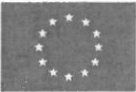 Sídlo:Berní 2261/1, 400 01 Ústí nad Labem tel.: 475 240 600www.nuts2severozapad.cz,   www.europa.euRegionální rada regionu soudržnosti SeverozápadÚřad Regionální radyRegionální rada regionu soudržnosti Severozápad se sídlem : Berní 2261/1, 400 01 Ústí nad LabemIČ: 75082136DIČ: CZ75082136 (není plátcem DPH)zastoupená : Ing. Josefem Janů, místopředsedou Regionální rady regionu soudržnosti Severozápad bankovní spojení: česká spořitelna , a. s., Olbrachtova 1929/62, 140 00 Praha 4číslo účtu: 2420682/0800(dále jen "poskytovatel dotace")aNEMOS PLUS s. r. o.se sídlem : Na Florenci 2116/15, Nové Město, 110 00 Praha 1 IČ: 47714913DIČ: CZ47714913zastoupená: Mgr. Barborou Vacul íkovu, MBA, jednatelkou společnostizapsaná  dne 1O. 3. 1993 v obchodním rejstříku, vedeného  Městským soudem v Praze oddíl C, vložka128389bankovní spojen í: XXXXXXXXXXXXXXXXXXX číslo účtu: XXXXXXXXXXXXXX(dále jen "příjemce dotace")uzavírajl podle ustanovení čl. XIX . odst. 3 a čl. XXIII. odst. 6 níže uvedené Smlouvy tentoDodatek č. 1 Smlouvy č. CZ.1.09/4.1.00/83.01283 o poskytnutí dotace z rozpočtových prostředků Regionální rady regionu soudržnosti Severozápad(dále jen "Smlouva" a "Dodatek") I.Na základě Oznámení příjemce o změnách v projektu/ve smlouvě, doručeného dne 23. 1. 2018 pod č. j .: RRSZ 589/2018, a Souhlasu s podstatnými změnami v projektu ze dne 5. 2. 20182 č. j .: RRSZ 848/2018 došlo ke změně sídla příjemce. V důsledku uvedeného se Údaje ve Smlouvě mění takto:Původní sídlo příjemceZa Císařským mlýnem 1115/2 Bubeneč, 170 00 Praha 7Nové sídlo příjemceNa Florenci 2116/15 , Nové Město, 110 00 Praha 1.Reg1onalni operační program reg1onu soudržnosti Severozápad Podporováno z Evropského fondu pro regionální rozvOJ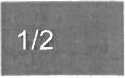 .Vize přestane být snem·DODATEK Č. 1SMLOUVY O POSKYTNUTÍ DOTACE Z ROZPOČTOVÝCH PROSTŘEDKŮ REGIONÁLNÍ RADY REGIONU SOUDRŽNOSTI SEVEROZÁPADseverozápadEVROPSKA UNI[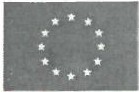 Regionální rada regionu soudržnosl1 SeverozápadÚřad Regionální radyl l.Ostatní ustanovení Smlouvy zůstávají beze změn.Obě smluvní strany svým podpisem stvrzují, že Dodatek byl uzavřen na základě jejich svobodné ,pravé a vážné vůle, nikoliv v tísni ani za nápadně nevýhodných podmínek či pod nátlakem.Tento Dodatek byl zhotoven ve čtyřech vyhotoveních , z nichž každé má platnost originálu. Příjemce dotace obdrží jedno  a poskytovatel dotace tři vyhotovení.Tento dodatek nabývá platnosti okamžikem podpisu oprávněn ými zástupci obou smluvních stran a účinnosti dnem uveřejnění v registru smluv . Dodatek bude uveřejněn prostřednictvím registru smluv postupem dle zákona č. 340/2015 Sb., o zvláštních podmínkách účinnosti některých smluv, uveřejňování těchto smluv a o registru smluv (zákon o registru smluv}, ve znění pozdějších předpisů.V Ustl nad Labem dne ...... .........V Praze dne .................Za poskytovatele dotace	Za příjemce dotaceIng. JOsef Janů ·,místopředse a Regio ální rady regionu soudr nosti Se erozápadMgr. Barbora Vaculíková, MBA,jednatelka společnost i NEMOS PLUSRegionální operační prog ram regionu soudržností Severozápad Podporováno z Evropského fondu pro regionální rozvoj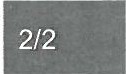 ..V1ze přestane být snem··